Kla.TV Hits 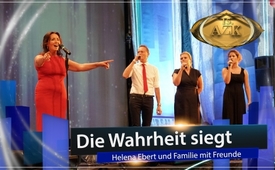 15. AZK: ♫ Die Wahrheit siegt ♫ – Helena Ebert und Familie mit Freunden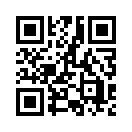 „Die Wahrheit siegt, den Aufrichtigen gehört das Land“, so lautet eine Zeile aus Helenas Lied „Die Wahrheit siegt“. Ein Lied, das Mut macht aufzustehen, Haupt und Stimme zu erheben für Freiheit und Recht. Ein Lied, das verbindet und uns spüren lässt, dass in unserer Einsheit und Liebe jene Sprengkraft liegt, der kein noch so mächtiger Gegner standhalten wird.“Die Wahrheit wird immer dann siegen,
wenn Unwahrheit sie bekämpft.
Wenn alle Taten offenliegen,
dann bricht das durch, was man dämpft.

Deren Angst bäumt sich auf, 
ihr Untergang steht bevor.
Ihr Gericht wird zu dem Eigenen – 
sie selber führen sich vor!

Je mehr man von uns nimmt, desto mehr haben wir.
Wegnehmen führt zum Abgeben, am Ende sind sie leer.

Wir erheben unsre Häupter für die Freiheit und das Recht!
Liebe, das ist unsre Waffe, wir hassen nur was ungerecht.
Unser Antrieb ist die Einsheit, denn in ihr ist alle Kraft.
Jede Krise ist unsere Chance, Synergie, die uns Hilfe schafft.

Zusammen sind wir groß,
zusammen sind wir klein.  
Zusammen jung und alt,
dazwischen passt nichts rein.

Je weniger wir haben,
desto mehr geben wir.
Je mehr wir von uns geben,
desto mehr bekommen wir.

Je mehr Bedrohung vor uns, desto fester werden wir.
Dein Los ist auch mein Los, das ist unsere Zier.

Wir sprechen aus, was uns verbindet: Jetzt das Gegenteil geschieht!
Alle Herzen fliegen dem zu, der Recht und Wahrheit liebt!
Die Wahrheit siegt, sie macht das Rennen, 
den Aufrichtigen gehört das Land! 
Sie reden weise und besonnen, sind tragfähig und konstant!

Alle Menschen werden sehend, die Verschwörung wird erkannt!
Allen Schutz und Löwenmut, denen, die hinstehen für das Land!
Jetzt wird offenbar was läuft: Jedes Verbrechen fliegt jetzt auf!                                          
Jetzt ist’s genug, beendet ist ihr Lauf!von Helena EbertQuellen:https://www.anti-zensur.info/azk15/Das könnte Sie auch interessieren:#AZK15 - 15. AZK-Konferenz - www.kla.tv/AZK15

#Hits - Kla.TV-Hits - www.kla.tv/Hits

#FamilieEbert - www.kla.tv/FamilieEbertKla.TV – Die anderen Nachrichten ... frei – unabhängig – unzensiert ...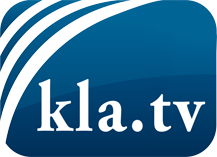 was die Medien nicht verschweigen sollten ...wenig Gehörtes vom Volk, für das Volk ...tägliche News ab 19:45 Uhr auf www.kla.tvDranbleiben lohnt sich!Kostenloses Abonnement mit wöchentlichen News per E-Mail erhalten Sie unter: www.kla.tv/aboSicherheitshinweis:Gegenstimmen werden leider immer weiter zensiert und unterdrückt. Solange wir nicht gemäß den Interessen und Ideologien der Systempresse berichten, müssen wir jederzeit damit rechnen, dass Vorwände gesucht werden, um Kla.TV zu sperren oder zu schaden.Vernetzen Sie sich darum heute noch internetunabhängig!
Klicken Sie hier: www.kla.tv/vernetzungLizenz:    Creative Commons-Lizenz mit Namensnennung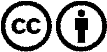 Verbreitung und Wiederaufbereitung ist mit Namensnennung erwünscht! Das Material darf jedoch nicht aus dem Kontext gerissen präsentiert werden. Mit öffentlichen Geldern (GEZ, Serafe, GIS, ...) finanzierte Institutionen ist die Verwendung ohne Rückfrage untersagt. Verstöße können strafrechtlich verfolgt werden.